Конспект занятия «Путешествие с Солнышком»  для детей 3-4 летЦель: Создание благоприятных условий для использования разнообразных видов деятельности, их интеграции в целях повышения эффективности  воспитательно - образовательного процессаИнтеграция областей: «Познание» (формирование элементарных математических представлений; формирование целостной картины мира, расширение кругозора), «Здоровье», «Социализация», «Художественное творчество», «Чтение художественной литературы», «Музыка».Задачи:Образовательная:- Формировать умение ориентироваться в контрастных частях суток: день - ночь, утро - вечер; различать понятия «один», «много», «ни одного»;- Формировать интерес к художественной литературе, передавать эмоциональное состояние мимикой; - Расширять представления детей о простейших связях в природе: стало пригревать солнышко - потеплело - появились лужи, травка, насекомые, набухли почки, запели птицы, люди заменили теплую одежду на облегченную;Развивающая:- Развивать диалоговую форму речи;- Развивать и совершенствовать двигательные умения и навыки, обогащать двигательный опыт;- Обеспечить взаимосвязь рисования нетрадиционным приемом «рисунок тычком» с другими образовательными областями с целью обогащения впечатлений детей;Воспитательная:- Воспитывать аккуратность при работе с гуашью, поролоновой губкой;- Воспитывать желание сохранять психическое здоровье, дружеские взаимоотношения с детьми, умение работать в коллективе.Методы и приемы:- Моделирование игровой ситуации с целью постановки проблемы и создания мотивации;- Беседа;- Использование дидактических пособий и наглядного материала;- Рисование небольшими группами;- Практическая деятельность; - Имитация игры, связанная с игровой передачей настроения;- Использование мультимедийного сопровождения демонстрационного материала.Материалы и оборудование:- Магнитная доска;- Аудиозапись;- Домик с эмблемой солнца;- Символы - явлений природы разных времен года;- Напольные поставки;- Гуашь зеленого цвета;- Палочки с поролоном на конце;- Модуль «части суток»;- Компьютер.1. Организационный момент. Игровая ситуация:Звучит спокойная мелодия. Воспитатель обращает внимание детей на домик (с эмблемой солнца).Воспитатель: Посмотрите ребята, здесь стоит чей-то дом. Как вы думаете, кто в нем может жить?Дети: Это домик Солнца.Воспитатель: А как ласково мы можем назвать солнце?Дети: Солнышко.Воспитатель: Солнышко еще спит. Как называется время суток, когда солнышко спит? (1 слайд)Дети: Ночь.Воспитатель: Ночь прошла. Солнышко надо разбудить, чтобы оно обогрело Землю. В какое время суток просыпается солнышко?Дети: Утром.2. Психогимнастика.Воспитатель: Все живое радуется появлению солнца. Ребята, а вы готовы помочь разбудить Солнышко и порадовать все живое появлению солнца?Дети: Да.Воспитатель: Для этого давайте ляжем на коврик и представим, что вы «Солнышко».Под спокойную мелодию проводится психогимнастика «Солнышко встает».- Услышало солнышко стук, открыло глаза, а на улице темно. Не хочется вставать. Солнышко зевнуло и снова закрыло глаза. Но время не ждет! Надо будить землю. Солнышко потянулось, встало с кровати и стало умываться:«Водичка, водичка,Умой мое личико,Чтобы глазки блестели,Чтобы щечки розовели...»- Умылось наше солнышко. Взяло расческу и привело свои золотистые волосы - лучики в порядок, и они ярко засияли. Солнышко расправило свое платьице и вышло на небо. Вдохнуло свежий воздух и улыбнулось всем. (2 слайд)Дети имитируют движения согласно  текста.3. Беседа с элементами практической деятельности «Весна».Воспитатель: Молодцы! Разбудили Солнышко! Солнышко проснулось, стало светить ярко, пригревать землю. От этого тепла снег начал таять. А в какое время суток: утром или днем снег тает?Дети: Днем. (3 слайд)Воспитатель: Днем тает снежок... В какое время года это бывает?Дети: Весной.Воспитатель: Весной стало пригревать солнышко - потеплело. (4 слайд)Воспитатель: А что еще происходит в природе весной? Помогите мне, пожалуйста, составить весеннюю дорожку. Выберите те рисунки, на которых изображены весенние явления природы.Дети под руководством воспитателя при помощи символов - рисунков, закрепленных на напольных подставках, составляют мнемодорожку «Весна».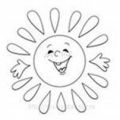 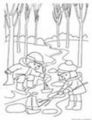 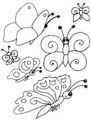 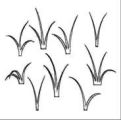 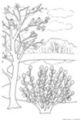 Воспитатель: Давайте, ребята, прогуляемся еще раз по весенней дорожке, которую мы с вами составили?Дети вместе с воспитателем проходят по тропинке (между напольными подставками), называют простейшие связи в природе: стало пригревать солнышко - потеплело - появились лужи, травка, насекомые, набухли почки, запели птицы, люди заменили теплую одежду на облегченную.4. Беседа с элементами изобразительной деятельности «Весеннее дерево».Воспитатель: Посмотрите, к чему привела нас дорожка?  Дети: К дереву.Воспитатель: Сколько деревьев?Дети: Одно.Воспитатель: А сколько веток на дереве?Дети: Много.Воспитатель: Сколько почек на ветках?Дети: Ни одного.Воспитатель: Грустно стало солнышку, печально от того, что на ветках нет еще почек.Проводится мимическое упражнение «Грустно». (5слайд)- Покажите, какое у вас настроение, когда вам грустно, печально. Сдвинуты брови, уголки губ опущены. Молодцы!Воспитатель: Давайте нарисуем почки на деревьях.Воспитатель предлагает детям нарисовать нетрадиционным приемом - губкой почки на ветках дерева.Воспитатель: Обрадовалось солнышко, что от его тепла набухло столько почек.Проводится мимическое упражнение «Радость». (6 слайд)- Покажите, какое у вас настроение, когда вам радостно, весело, приятно. Молодцы!Воспитатель: А сколько почек набухло?Дети: Много.Воспитатель: Какого цвета почки? Одинаковые ли по величине?5. Чтение художественной литературы.Воспитатель читает стихотворение «Весна» А. ПлещеевУж тает снег, бегут ручьи.В окно повеяло весною...Засвищут скоро соловьи,И лес оденется весною.Рефлексия.Воспитатель: Целый день солнышко с нами гуляло. Придет вечер и солнышко ляжет спать. Когда, ребята, солнышко ляжет спать?Дети: Вечером. (7 слайд)Воспитатель: Когда солнышко спит? (8слайд)Дети: НочьюВоспитатель: Когда солнышко гуляет?Дети: Днем.Воспитатель: Когда солнышко встает?Дети: Утром.Воспитатель: Когда ложится спать?Дети: Вечером.